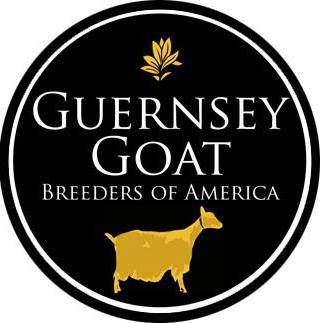 GOLD NOTESThird Quarter 2020Newsletter DateSeptember 2020In This IssueFrom the PresidentGOLDEN PEOPLE - Breeder ProfileGuernsey GoatsGOLDEN OPPORTUNITY - ADGA Convention 2021OFFICERS:Gloria Andrewsgband87@gmail.comMichael Naumespirucreekranch@hotmail.comSara Dzimianskisaanengirl@hotmail.comJoan Stumpstumphollow@verizon.netBeth Clappisonbcangus@outlook.comNina Schaferninaschafer@mac.comKristy Smithworthitfarms@gmail.comGreat Resources about GoatsThe Goat Library –http://www.luresext.edu/?q=LibraryAnything you want to know about goats is here!http://www.luresext.edu/?q=TrainingWeb training for goat folks!Contact Ushttp://www.guernseygoats.orgFollow Guernseys on FaceBookGolden Guernsey Goats & Guernsey Goats - US Fan ClubGGBOA Members [Official]From the PresidentTo all our new members – welcome and we look forward to getting to know you and your Guernseys!We are all anticipating the transition to the ADGA once the herd book is active. There will be many changes for most of us, but we will get through it together and look forward to meeting many of you at ADGA functions.  Involvement is key and we encourage everyone to be active.Breeding season is well underway and we all have many decisions to make and then look forward to the outcomes of those decisions.  Also, coming is the one time when many of us can take a bit of a break from milking and hunker down for the winter.We pray for those who are in the midst of fires or floods, as well as those whose lives have been majorly impacted because of COVID.  May God use each of us to help those who have been touched by these. God bless you!Gloria B Andrews,DVMPresident GGBOASonGlo Guernsey Goats – Gloria B Andrews, DVMI grew up on a “play farm” in northern New York State and my love for animals  led me to become a veterinarian.  I am a small animal practitioner and have been so for thirty years.  In 2013, because of health issues, I decided that I wanted to begin raising and growing as much as I could of my own food.  I began praying about how to go about this, and in looking at potential livestock, came to the conclusion that goats were what I needed.  I looked at all the different breeds, but after reading Christine Ball's story of her “canal”goats, I was convinced that Guernsey goats  were what I wanted.  It took me another year to find two that I purchased.  They were both FB does and did not find out until I went to pick them up that they were pretty feral.  With time and trust, we became friends.The older doe, Sasparilla, had problems from the start, which forced me to learn a lot fast!  I am so blessed to have the UGA College of Veterinary Medicine close by.  Without Dr. Lisa Williamson's help, I would have been lost.  Sas's problems started out with a horrid mastitis, that led to a total mastectomy.  She recovered well from that and later developed severe arthritis in her leg joints.  I had tested for everything when I got her, with no positive tests, but she continued to decline, until in August of 2016, I had to say goodbye.  At necropsy, it was discovered that she was an intersex (she was polled with both parents polled) and had massive granulosa cell tumors on both ovaries.  No animal has so affected me with her resilience and trust.  She taught me much.The younger doe, Gojiberry, presented an “oops” buckling less than three weeks after I brought them home.  She was supposed to have been bred to a Guernsey buck in December , but it was quite obvious that papa was a Saanen!  So “Colby” became the third goat.  Joan Stump was gracious and sold me a little doeling, Stumphollo Heavenly in 2016 and I was looking forward to breeding my two does, but it was not to be.  God worked things out because I had much more time to devote to the GGBOA .  In 2017, I was blessed with three more does, until I was informed that one doe I had purchased, but had not picked up yet, gave birth to twin  doelings!  Not sure how it all happened, but now had 7 does!!  I was not going to let this year get by without breeding the does, so contacted Joan again and purchased a wonderful buckling from her in July 2017.  When I started planning the breedings, I was amazed at God’s blessing!  Goji is the only FB I have.  One doe is an HB2 and all others are British Guernseys.  My buck, Stumphollo Jingo is a polled BG, so most of the progeny that is coming will be BG's.  I am very blessed!  This is the first real kidding season for me, so I am anticipating it with fear, trepidation and awe!  The first kidding was Goji (FB) and she kidded a tiny doeling.  We lost the little one, but Goji is doing well. All others are spaced out until May 5.  The does were ultrasounded in January and two may have singlets, but five have at least twins, so I will be quite busy!  I am looking forward to it and working with all the milk   they will produce.  We registered with DHI to participate in their program so we can follow production.By attending the national ADGA conventions for the past three years, I was introduced to the GGBOA organization.  At this critical time after the Guernseys were recognized, I saw a need for leadership and I pray that I have earned your trust in this endeavor thus far.  God has placed me here for a reason, and that is to see that we come together as an organization and do our utmost to show the goat world what wonderful goats these Guernseys are!  That is what I am determined to do. I am not interested in having the most Guernseys, but the best.   I have them to be able to help others start with high quality representations of the breed .With everything that our organization is doing, our goal is to help others interested in the breed.  We want to not only present the best that we can, but we want each member to feel that they are a very important part of history that is being made.  The more Guernsey owners that are able to participate,  the more we can prepare for meeting the remaining ADGA requirements and the faster we, as members, will be able to take advantage of all the great programs.Our herd name, SonGlo Guernseys, states my biggest desire – that God would use me to present the very best for His glory.  I am nothing without my Lord and He has blessed me beyond my wildest dreams.  All praise to Him.ADGA ANNUAL MEETING & CONVENTIONMark your calendars now for Annual Convention November 8-14, 2021 at El Conquistador Tucson, in Tucson, Arizona. We look forward to this being the highest attended convention in the association’s history.This year’s convention was cancelled due to COVID and, although November 2021 seems a long way away, time flies.  I cannot believe it is already halfway through September!  Planning ahead helps everyone, so plan early to be there!  GGBOA will have a booth, along with a Silent Auction as a fund raiser for our organization.  Be creative and  think of great things that everybody MUST have to donate!